Пачков  Евгений Валерьевич  - депутат Думы Чугуевского муниципального района пятого созыва избирательного округа № 6.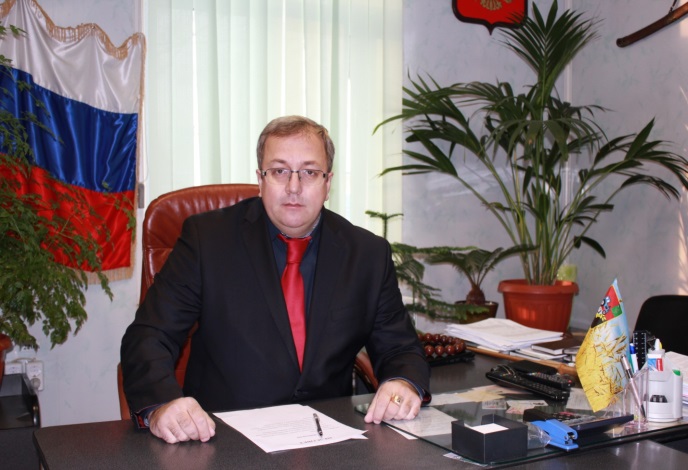 
Родился 28 ноября 1968 года  с. Чугуевка,  Чугуевского район, Приморского края. 
Награжден Почетной грамотой Министерства образования  и науки Российской Федерации.
Депутат Думы Чугуевского муниципального района (V созыва).
Член постоянной комиссии Думы Чугуевского муниципального района по экономике, строительству и потребительскому рынку. 
Заместитель председателя Думы Чугуевского муниципального района, работает на непостоянной основе